Отделение Социального  фонда  России по г. Москве и Московской области филиал № 3   просит разместить  на сайте информацию:        Руководитель клиентской службы «Ликино-Дулево» филиала №  3 ОСФР по г. Москве и Московской области  Наталья Журавлёва  провела занятие по пенсионной  и  социальной грамотности в Комплексном центре социального обслуживания и реабилитации  «Орехово-Зуевский» в отделении в г. Куровское.Для посетителей Центра были интересны вопросы об индексации пенсий, о доступности получения государственных услуг в электронном виде, в т. ч с использованием «Цифровой зоны» в Клиентской службе с пошаговой навигацией, об условиях назначения единого пособия на детей в семьях, где среднедушевой доход не превышает  величину прожиточного минимума в Московской области, об установление иных мер социальной поддержки и социальных выплат.Наталья Юрьевна обратила внимание на преимущества, которые получили посетители клиентских служб СФР после объединение ПФР и ФСС, а также проинформировала об установлении с начала этого года единой даты выплаты средств материнского (семейного) капитала по заявлениям о распоряжении на  получение ежемесячных  выплат до достижения ребенком возраста трёх лет.По окончание выступления были проведены индивидуальные  консультации  с посетителями Центра и вручены информационные материалы СФР. Участники мероприятия поблагодарили за полезную информацию, а также выразили   пожелание сделать подобные встречи регулярными.Заместитель начальника Управления ПУ и ВС                              А.Я. Ефимова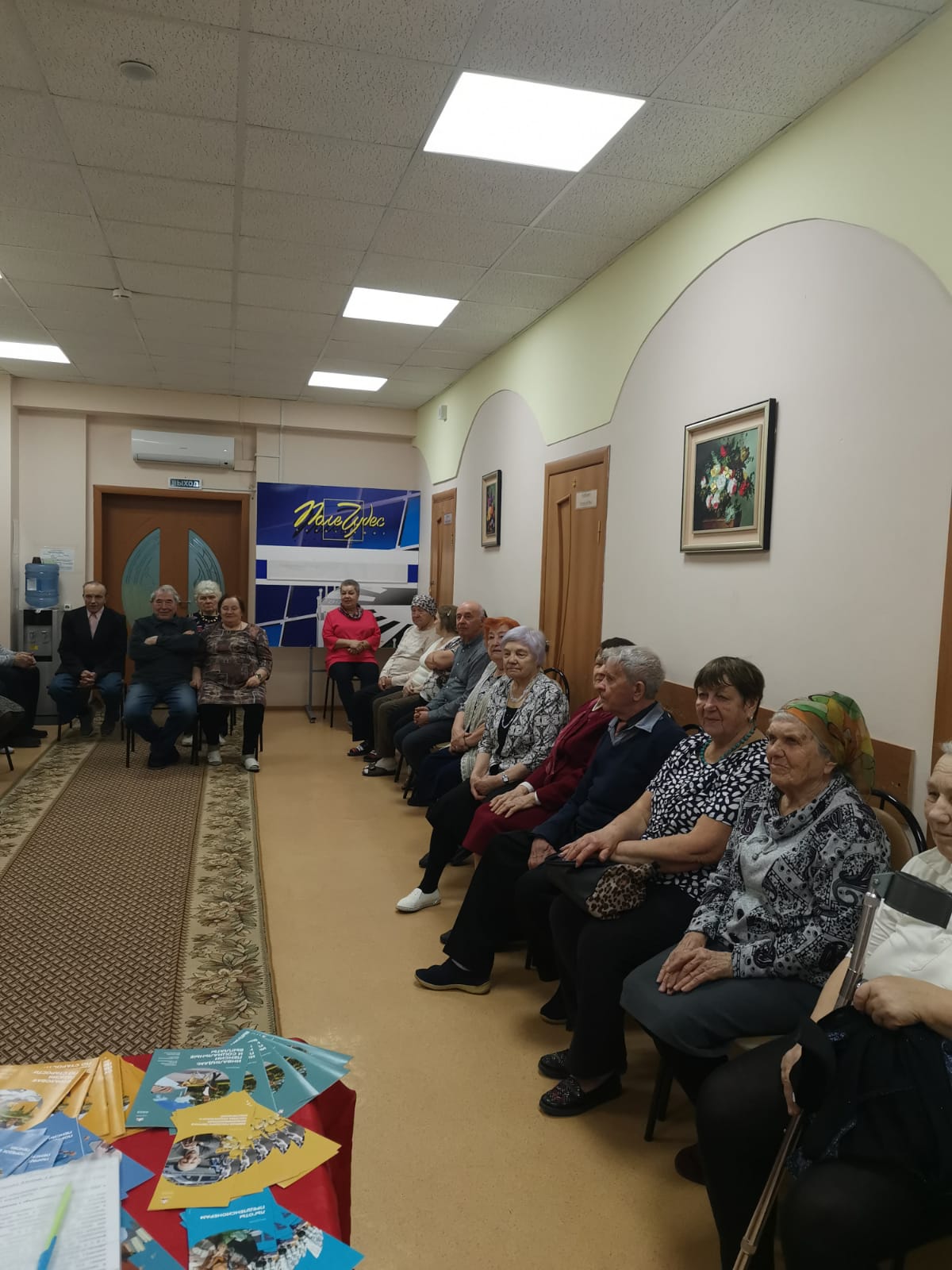 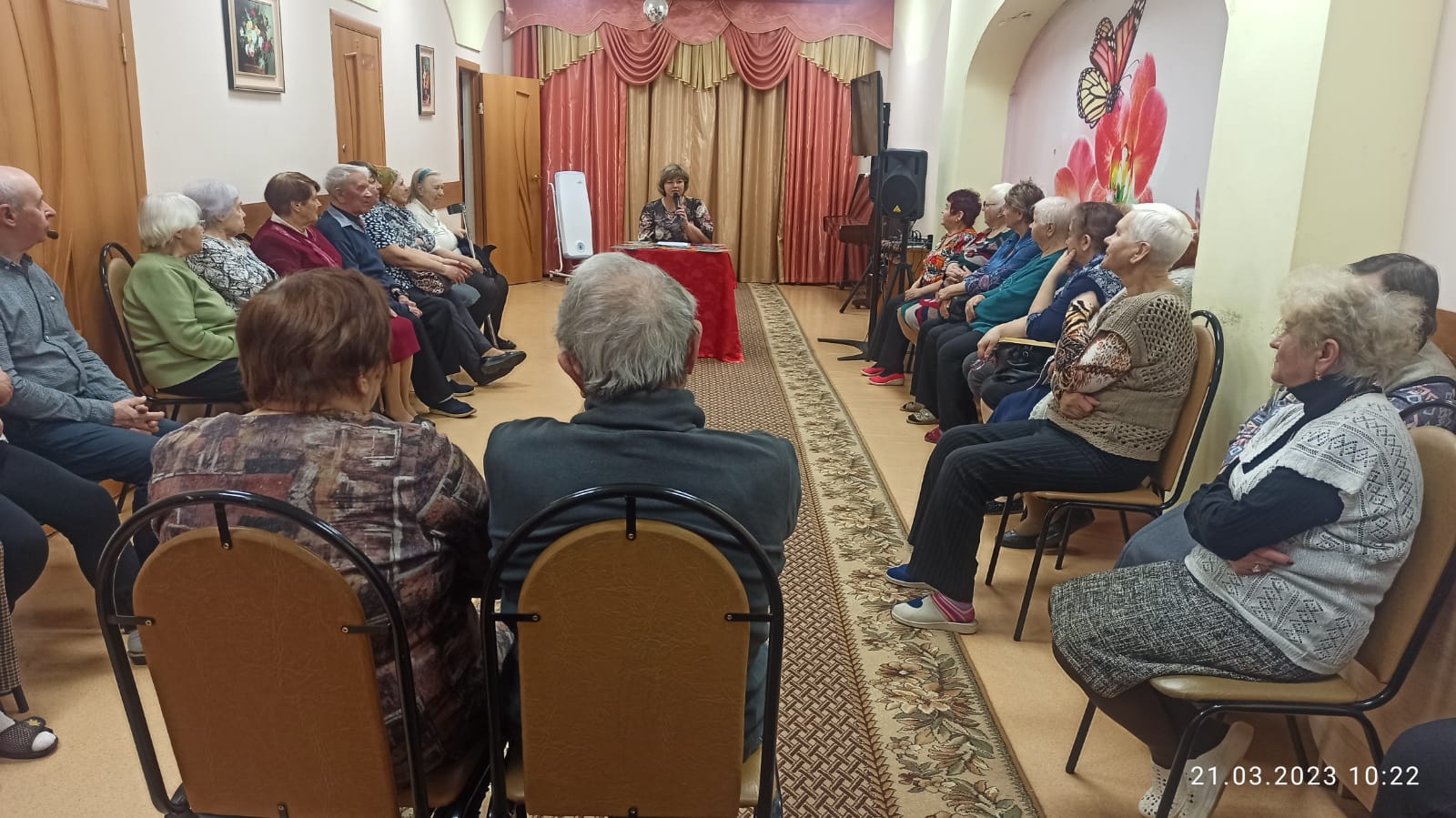 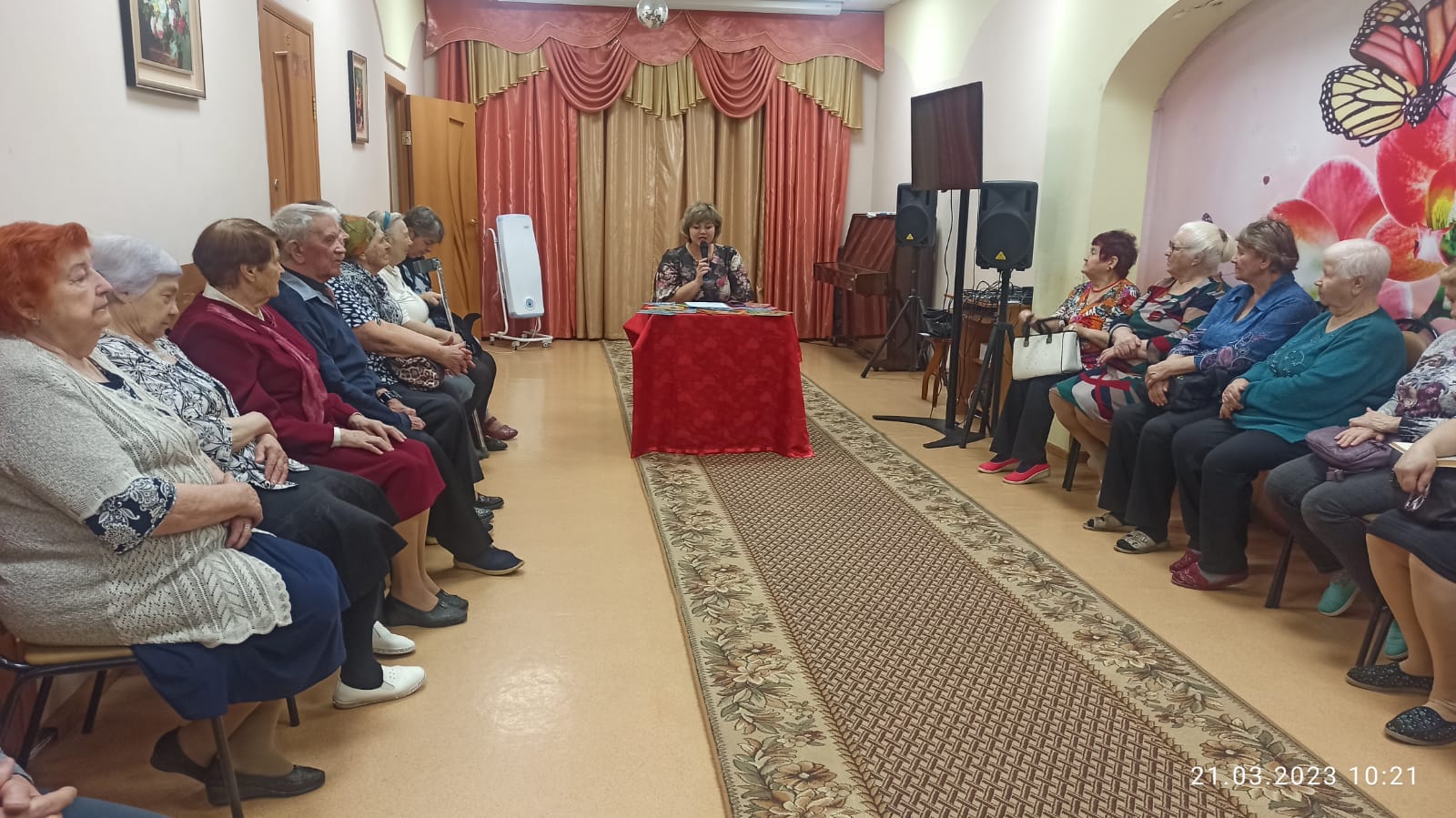 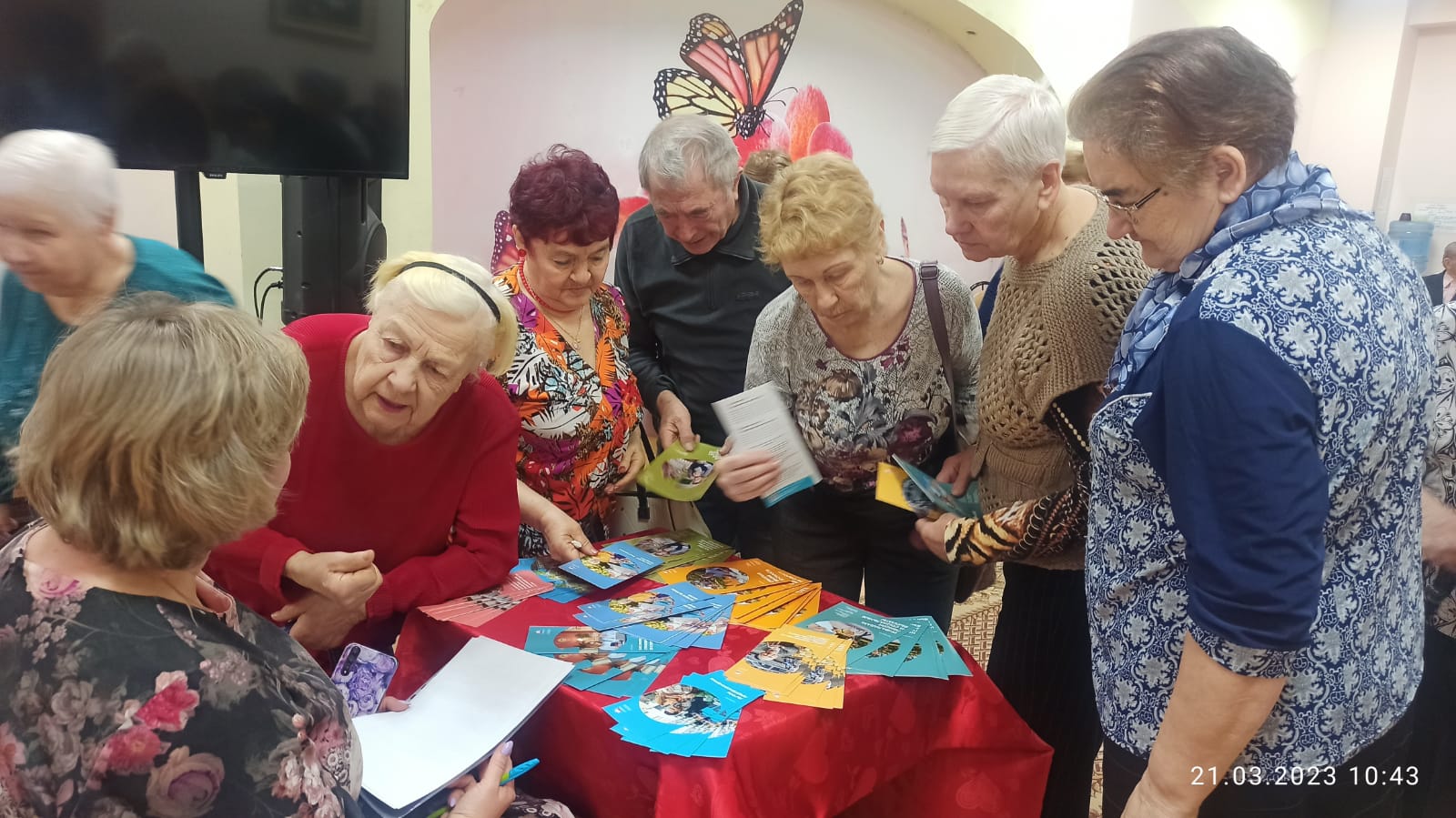 